2.Národné hospodárstvoA - charakterizujte národné hospodárstvo a jeho jednotlivé sektoryNárodné hospodárstvo- tvoria všetky subjekty na území štátu, ktoré vykonávajú ekonomické činnosti. Sú to firmy domácnosti a štát. Tieto subjekty sú v rámci deľby práce od seba závislé a úzko spojené. Úroveň národného hospodárstva ovplyvňuje prírodné bohatstvo ( nerastné suroviny, pôda, voda, lesy a pod. ) národné hospodárstvo ( štruktúra odvetví, budovy, stroje, zariadenia, zásoby- všetko, čo vytvorili minulé generácie), obyvateľstvo (veková a vzdelanostná štruktúra, skúsenosti, kultúra,...), vlastnícke vzťahy a medzinárodná spolupráca. Hlavná funkcia národného hospodárstva je uspokojovať rastúce potreby obyvateľov statkami a službami starať sa o životné prostredie, zabezpečovať technický, kultúrny a spoločenský pokrok krajiny. Každé národné hospodárstvo uspokojuje potreby svojich obyvateľov na určitej úrovni, Preto sa životná úroveň v rôznych krajinách líši.  Štruktúra národného hospodárstva:1.Z územného hľadiska- podľa územnosprávneho členenia krajiny. V Slovenskej republike je to podľa vyšších územných celkov a okresov. 2.Členenie národného hospodárstva podľa odvetví. Odvetvie- je časť národného hospodárstva, pre ktorú sú typické určité vstupy alebo výstupyOdvetvová štruktúra:Výrobné odvetvia: -	priemysel-	stavebníctvo-	poľnohospodárstvo-	doprava-	službyNevýrobné odvetvia:  -	školstvo-	veda a výskum kultúra-	zdravotníctvo-	doprava-	obchod-	službyZ hľadiska charakteru činnosti:Primárny sektor- 	základ národného hospodárstva (materiálu a surovinovú základňu). Predstavuje prvovýrobu, ťažbu a prvotné spracovanie surovín (ťažba ropy, uhlia, poľnohospodárstvo, lesné a vodné hospodárstvo a pod.) Vyznačuje sa strednou úrovňou využitia techniky, minimálnou automatizáciou, nízkym tempom vedecko-technického pokroku a pomalým rastom produktivity práce.Sekundárny sektor- 	nadväzuje na primárny sektor, vytvára nové hodnoty, vyrába výrobky. Patria sem podniky, ktoré spracúvajú suroviny na medziprodukt alebo vyrábajú finálne výrobky.Terciárny sektor –	zahŕňa služby pre obyvateľstvo,.Kvarciárny sektor –	veda a výskum, školstvo, zdravotníctvo, kultúra, šport a pod. Tieto oblasti financujú zo štátneho rozpočtu.B - opíšte reprodukčný procesV rámci ekonomiky každej krajiny prebieha nepretržitý, opakujúci sa reprodukčný proces, ktorý sa skladá z rôznych navzájom súvisiacich javov a činností.Výroba -	činnosť, pri ktorej sa výrobne vstup transformuje výrobnou činnosťou na výrobný výstupRozdeľovanie - 	určuje formou dôchodkov (prímov) podiel jednotlivca na vytvorených produktochVýmena - 	zavŕšenie rozdeľovania nadobudnutím statkov a služieb za dôchodkySpotreba - 	uspokojenie jednotlivca využívaním – spotrebou statkov a služiebReprodukcia je sústavne opakovanie výroby, rozdeľovania, výmeny a spotreby. Z hľadiska národného hospodárstva reprodukčný proces znamená neustály kolobeh výrobných  faktorov krajiny a nimi vyprodukovaných statkov a služieb. C - popíšte hospodársky cyklusEkonomický rast nie je priamočiary. Rast sa strieda s poklesom reálneho produktu. V tomto striedaní možno pozorovať určité spoločné črty a periodicitu. Hovoríme, že ekonomika sa vyvíja cyklicky.Vývoj ekonomiky, ktorý prebieha v podobe opakujúcich sa výkyvov, nazývame cyklickým a jeho jednotlivej vlne, ktorá v sebe zahŕňa rozmach a pokles ekonomickej výkonnosti hovoríme ekonomický (hospodársky) cyklus. Predstavuje kolísanie produktu okolo potencionálneho produktu.Hospodársky cyklus môžeme vyjadriť pomocou sínusoidy. Sínusoida označuje pohyb reálneho hrubého domáceho produktu, ktorý ekonomika v danom období dosahuje: Hospodársky cyklus má štyri fázy:•	Recesia – klesajúca ekonomická aktivita, produkt sa znižuje, v ekonomike je veľmi málo istoty, prevláda pesimizmus, znižovanie odbytu, dopyt nemôže držať krok s výrobou kvôli vysokým cenám, znižovanie výroby, prepúšťanie z práce, rast nezamestnanosti, likvidácia podnikov, znižovanie ziskov a miezd, klesá dopyt po úveroch a dopyt po práci.•	Dno – bod keď je reálny produkt minimálny, najnižšia úroveň reálneho HDP, v ekonomike prevláda skľučujúca atmosféra, úroveň výroby je nízka, dopyt je nízky, nezamestnanosť je vysoká, úroveň odbytu je nízka, podniky sa zatvárajú, je nízka úroveň cien tovarov, miezd, úrokov a ziskov, je nízky dopyt po úveroch,•	Expanzia – rozmach, ekonomika sa rozvíja, skutočný produkt rastie, v ekonomike prevláda dôvera a optimizmus, výroba a odbyt narastajú, nezamestnanosť klesá, ceny rastú pomaly, rastú mzdy, úroky, zisky, rastie dopyt po úveroch,•	Vrchol – bod, keď reálny produkt dosahuje maximum. Najvyššia úroveň reálneho HDP, v ekonomike je plná zamestnanosť až prezamestnanosť, výroba dosahuje maximum, odbyt dosahuje najvyšší stupeň, ceny sú vysoké a ešte stále rastú, rastú mzdy, úroky a zisky, v ekonomike začína prevažovať nedôvera.Ekonomické cykly majú svoje zákonitosti. Po určitom čase má vývoj napriek výkyvom vzostupný trend a vo vlnení sa prejavuje určitá pravidelnosť. Napriek tomu jednotlivé cykly trvajú rôzne dlho a dosahujú iné extrémne hodnoty (dno, vrchol). Rast môže nastať veľmi rýchlo – boom, rovnako môže nastať prudký pokles – pád, alebo sa situácia dlhodobo nemení – stagnácia.D - rozlíšte základné makroekonomické ukazovateleHrubý domáci produkt: HDP je makroekonomický ukazovateľ, ktorým meriame výkonnosť ekonomiky danej krajiny.HDP je súhrn vyrobených tovarov a poskytnutých služieb, ktoré vytvorili výrobné faktory na území určitého štátu na jeden rok, a to bez ohľadu na to, kto je majiteľom výrobných faktorov a tiež bez ohľadu na štátnu príslušnosť majiteľov výrobných faktorov.HDP teda zahŕňa hodnotu konečných (t.j. finálnych) tovarov a služieb. Nezahŕňa medziprodukty – tzn. také tovary, ktoré sú určené na ďalšie spracovanie alebo predaj (suroviny, materiál, polotovary, energiu a podobne), pretože by došlo k viacnásobnému započítaniu do HDP. Finálne tovary sú teda také produkty, ktoré sú určené na konečnú spotrebu alebo investovanie.Hrubý národný produkt - HNP predstavuje celkové množstvo vyrobených konečných výrobkov a poskytnutých služieb, ktoré vytvorili výrobné faktory občanov určitého štátu za jeden rok – nezáleží kde Čistý domáci produkt =     HDP - amortizáciaČDP predstavuje vlastne HDP zmenšený o amortizáciu. Amortizácia predstavuje hodnotu spotrebovaných a opotrebovaných kapitálových (investičných) statkov (stroje, zariadenia....) Amortizácia sa prenáša do hodnoty – ceny výrobku. Vystupuje ako nákladová položka a vyjadrujeme ju prostredníctvom odpisov.Index rozvoja človeka = HDP + %gramotnosti+ priemerná dĺžka životaČisté ekonomické bohatstvo –  zahŕňa aj voľný čas, tieňovú ekonomiku a životné prostredieE - rozlíšte makroprostredie marketinguMakroprostredie:•	Širšie spoločenské vplyvy, ktoré pôsobia na mikroprostredie•	Tvorí širšie okolie podniku a je tvorené vonkajšími faktormi, ktoré pôsobia na podnik a ovplyvňujú jeho činnosť a aktivity, ktoré podnik nemôže ovplyvniť •	Je to to ,,nekontrolovateľné´´ čo podnik sleduje a reaguje na toAnalýza potrieb a trendov v makroprostredí:•	MAP – ovplyvňuje postavenie a správanie podniku a tým jeho výrobné a obchodné úspechy a neúspechy•	Faktory MAP musíme dokonale poznať, analyzovať, vedieť sa v ňom spoľahlivo orientovať a snažiť sa účelne využiť pre ďalší rozvojAnalýza  makroprostredia:Demografické prostredie:•	Najdôležitejšie – týka sa ľudí a ľudia tvoria trhy•	Tempo rastu populácie ( zvyšovanie počtu obyvateľov = rast potrieb) avšak nemusia vytvárať väčšie trhy, pokiaľ nie sú kryté dostatočnou kúpnou silou•	Veková štruktúra obyvateľstva = štruktúra spotreby( kočíky, hračky)•	Národnostná štruktúra - Etnické trhy – USA, Japonsko•	Vzdelanosť – vysoký dopyt po vzdelaní - Nástup internetovej generácie•	Postoje a chovanie – rôzne typy domácnosti, odlišné potreby, priania a nákupné návyky•	Geografické presuny populácie – prisťahovalci – progresívne podniky – marketingové úsilie zamerané na nichEkonomické prostredie:•	Inflácia•	Úroková sadzba•	Zmeny v menovom kurze•	Kúpna sila, štruktúra výdavkov, štruktúra príjmov•	Štruktúra priemyslu •	Existenčné ekonomiky – poľnohospodárstvo, málo príležitosti•	Ekonomiky zamerané na ťažbu a export surovín - luxus•	Rozvojové ekonomiky – dovoz surovín, strojov, menerj textil, jedlo•	Priemyslové ekonomiky – dopyt po tovare všetkého druhu•	Úspory, dlhy a dostupnosť úverovPrírodné prostredie:Znižovanie prírodných zdrojov má za následok•	Zvýšené náklady na energiu – alternatívne zdroje•	Zvýšený stupeň znečistenia•	Meniace sa legislatívne zákony - ekológiaTechnologické prostredie:Sledujeme:•	Zrýchľujúce sa tempo technologických zmien•	Neobmedzené príležitosti pre inováciu•	Rastúca regulácia technologických zmien – vládne inštitúcie testujúPolitické a legislatívne prostredie:•	Zákony•	Vládne organizácie•	Nátlakové skupiny•	Legislatívne príručky•	Etické štandardy•	Etika podnikaniaSociálne a kultúrne prostredie:•	Získanie dôvery spotrebiteľov a zamestnancov•	Sociálne audity a revízie public relationsF - charakterizujte účet a jeho podstatuKaždá hospodárska operácia, ktorá sa rieši v súvahe sa týka dvoch súvahových položiek. V praxi však nie je reálne zostavovať po každej hospodárskej operácii novú súvahu. Aby sme mohli počas účtovného obdobia zaznamenávať jednotlivé účtovné prípady, je nevyhnutné pre každú súvahovú položku mať nejaký nástroj na zachovanie každej zmeny, ktorá nastane v jednotlivých zložkách majetku alebo v zdrojoch jeho krytia. Stav a pohyb jednotlivých súvahových položiek v účtovníctve sa zachytáva pomocou účtov. Účet má podobne ako súvaha prehľadnú formu v tvare písmena T. V účtovníctve má každý účet dve strany :Ľavú, ktorá sa označuje ako MÁ DAŤ v skratke MDPravú, ktorá sa označuje ako DAL v skratke DKaždý účet má svoj názov a svoje číselné označenie.MÁ DAŤ /MD/                                     Názov účtu                                                          DAL /D/                                              Strana: ľavá                                                                        strana: pravá                          dlžnícka                                                                              veriteľská             debetná                                                                             kreditnáÚčtujeme: na vrub                                                         Účtujeme: v prospech                                              na ťarchu                                                                           na stranu DAL               na stranu MÁ DAŤ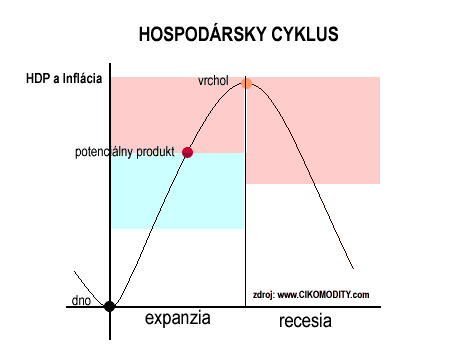 